ОБЪЕМ ТЕЛ. ПОНЯТИЕ ОБЪЕМА.ОБЪЕМ ПРЯМОУГОЛЬНОГО ПАРАЛЛЕЛЕПИПЕДАВидеоурок №1- https://www.youtube.com/watch?v=9XTmY3BjIYc Видеоурок №2 - https://www.youtube.com/watch?v=PtGiuOrpAX4 Презентация, для наглядности, можно к ней не обращаться, сразу переходить к учебнику (он будет ниже!)Презентация: Ответьте на 4 вопроса (вопросы ниже). Фото ответов выслать на е-мейл sobolevskaja_nm@mail.ruРабота по тексту из учебника:План работы:параграф 74;параграф 75;теорема;следствие 1;следствие 2;в тетради составить опорный конспект. 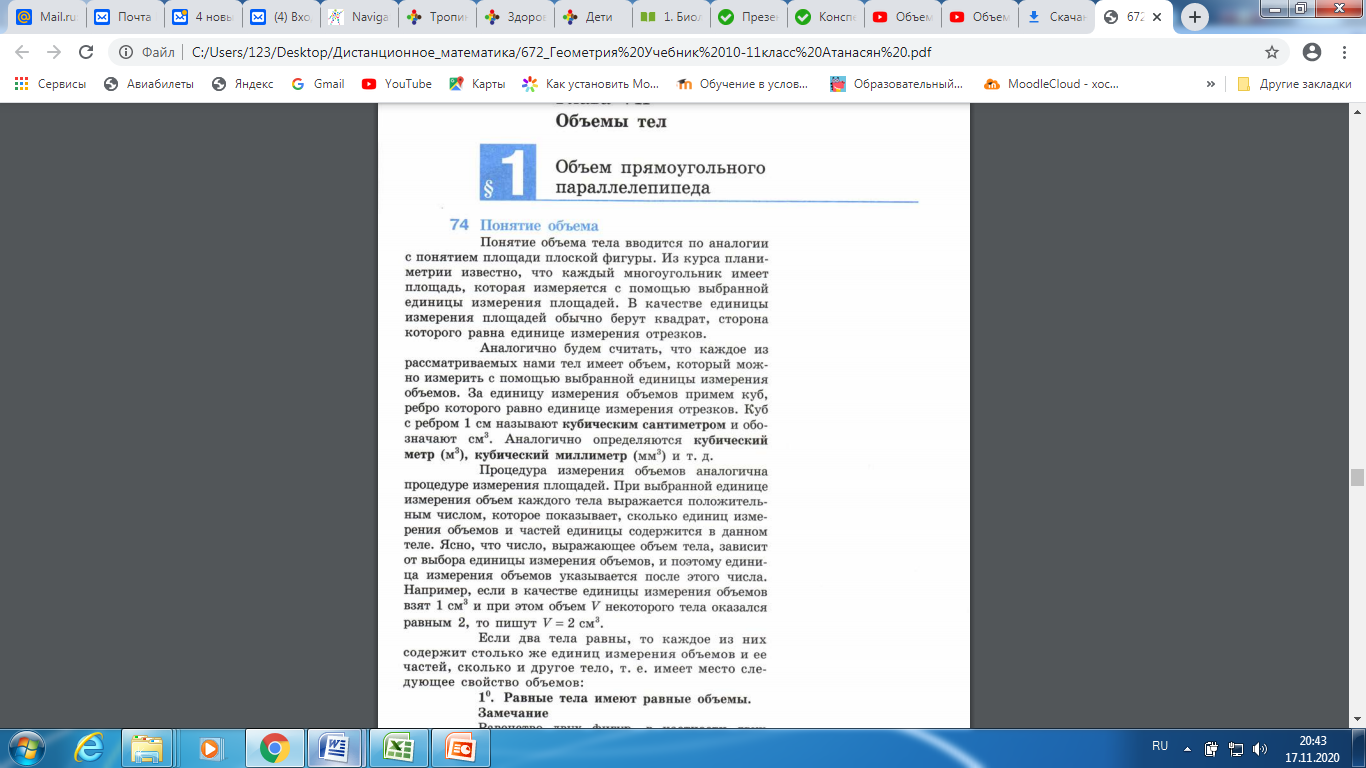 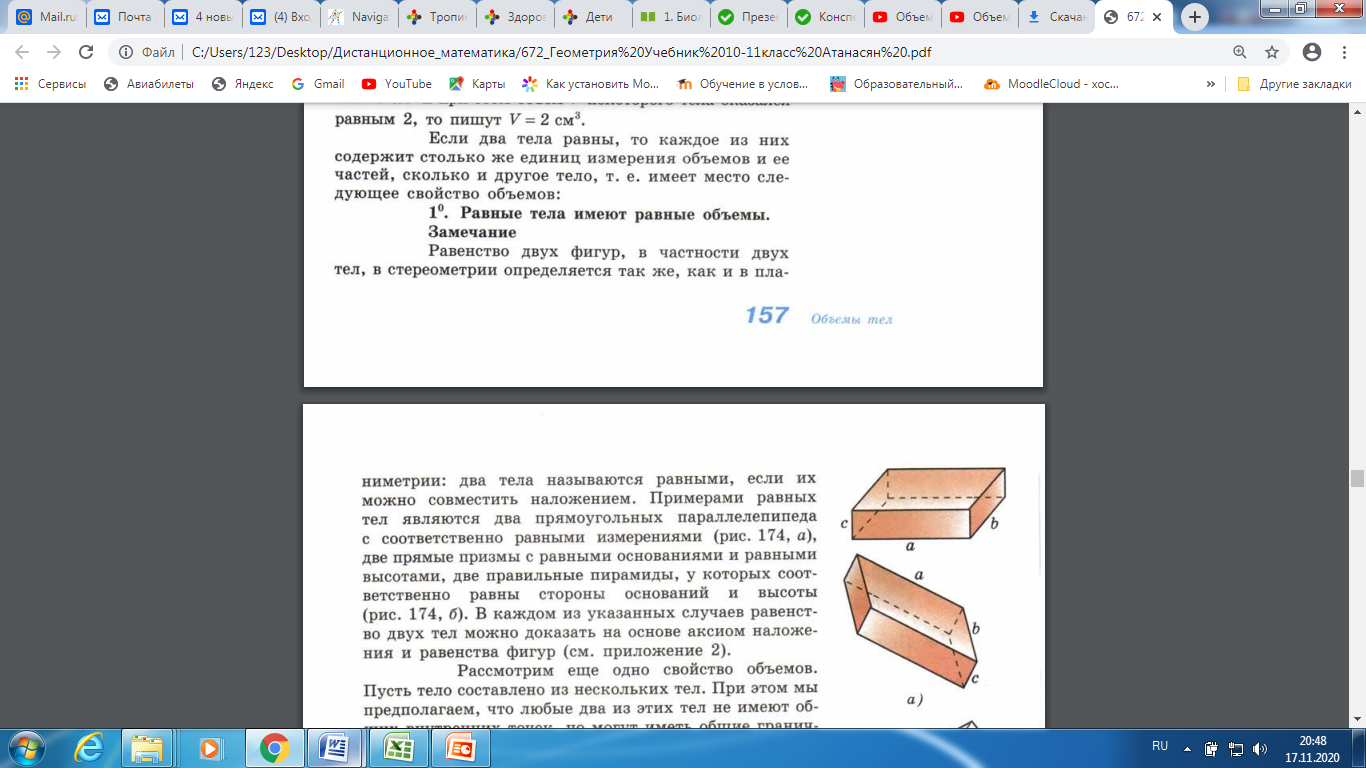 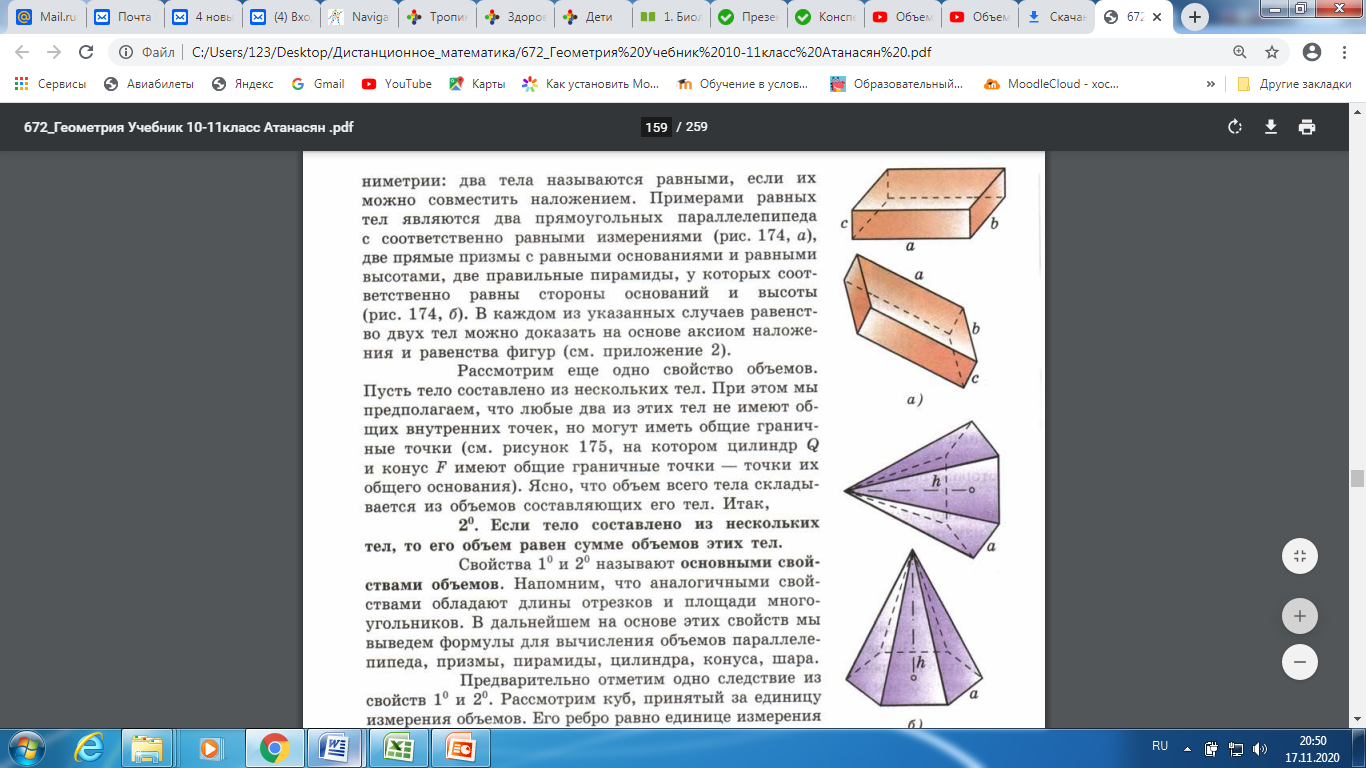 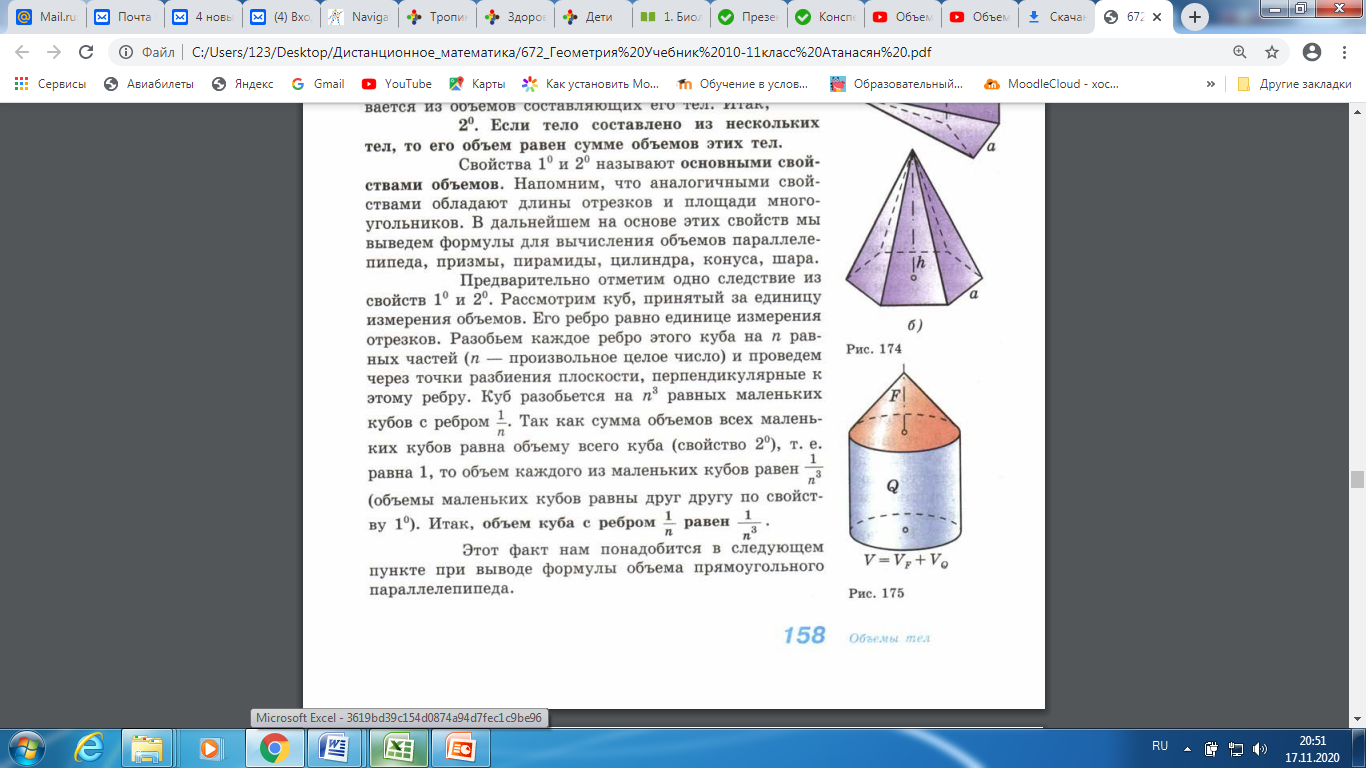 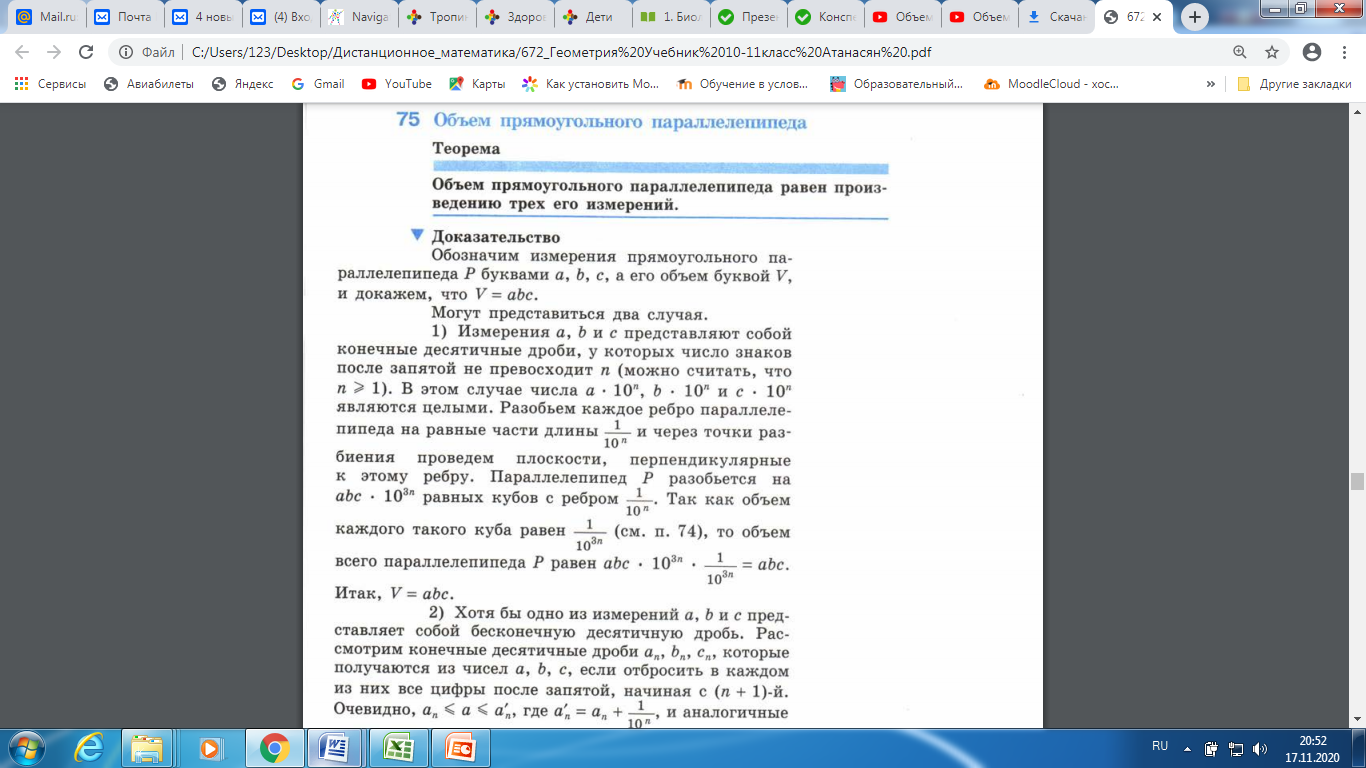 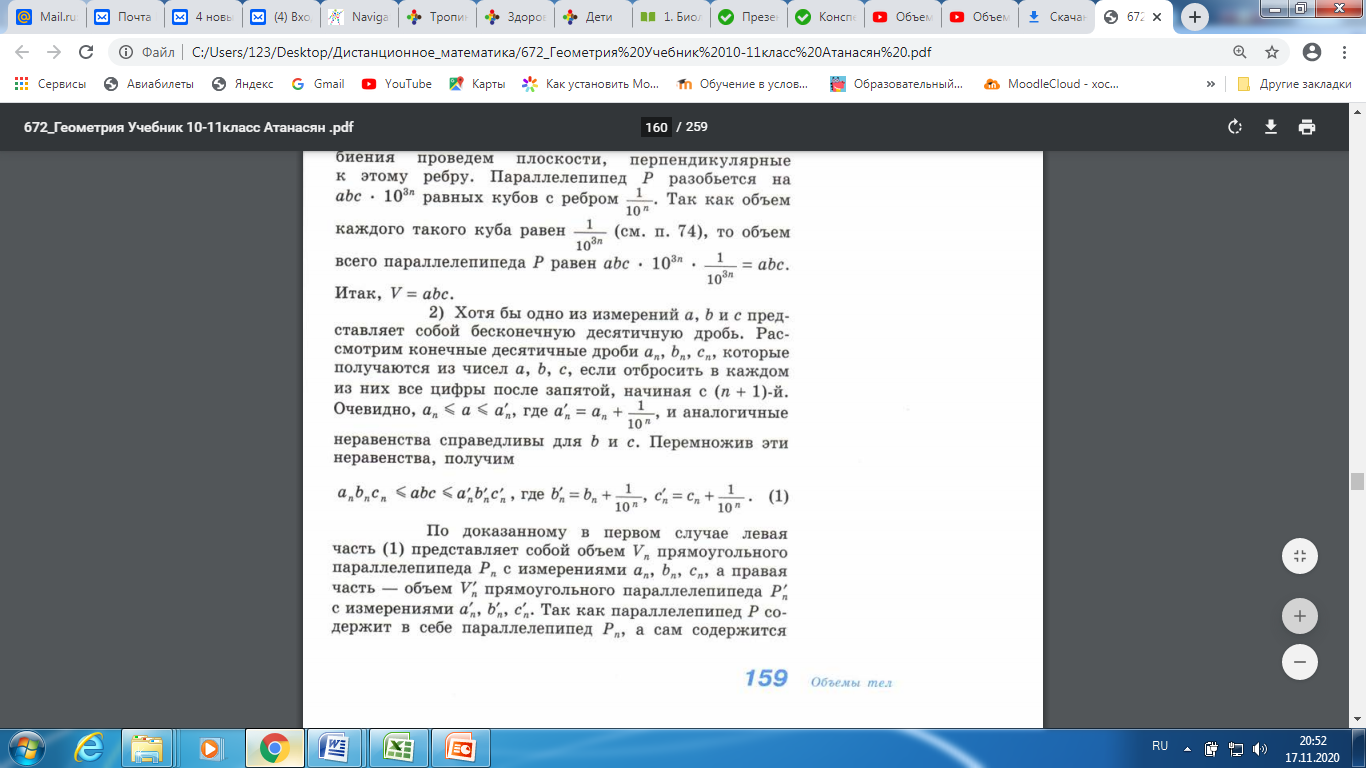 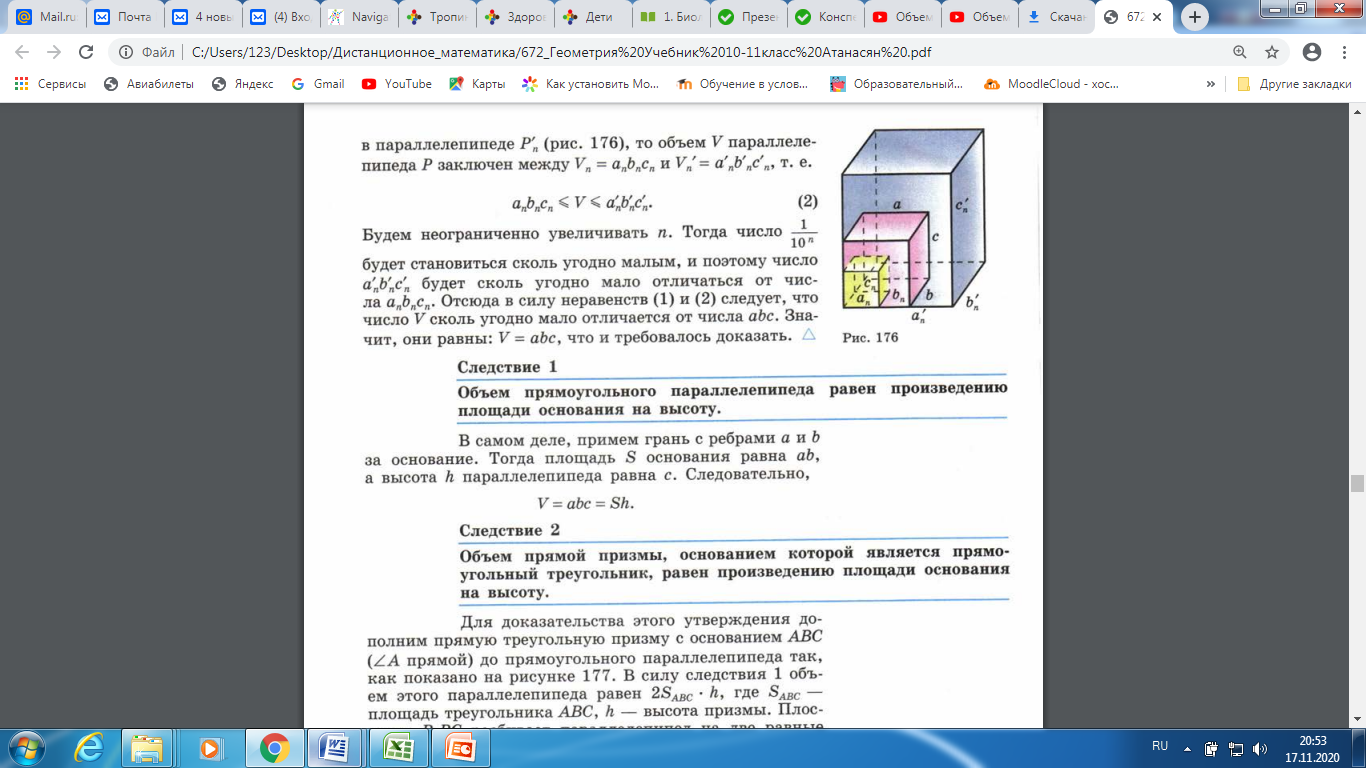 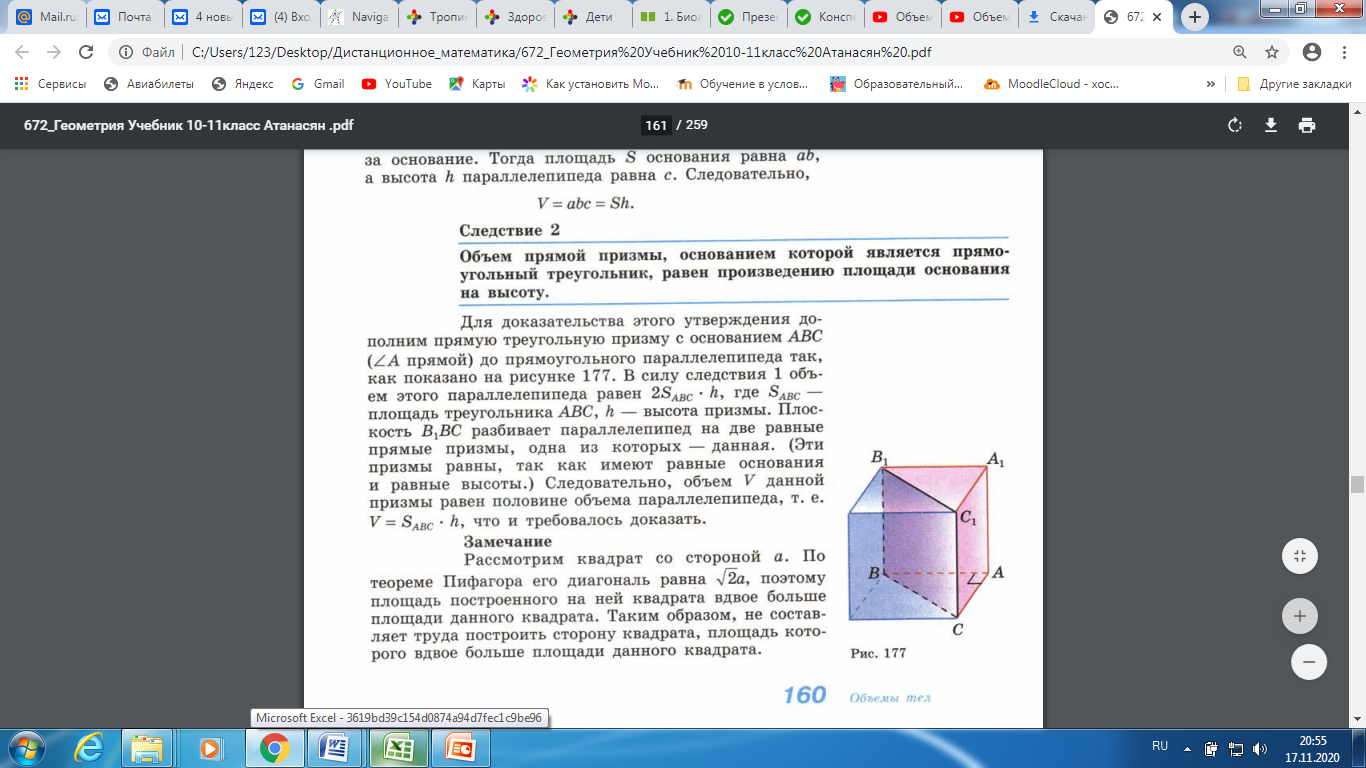 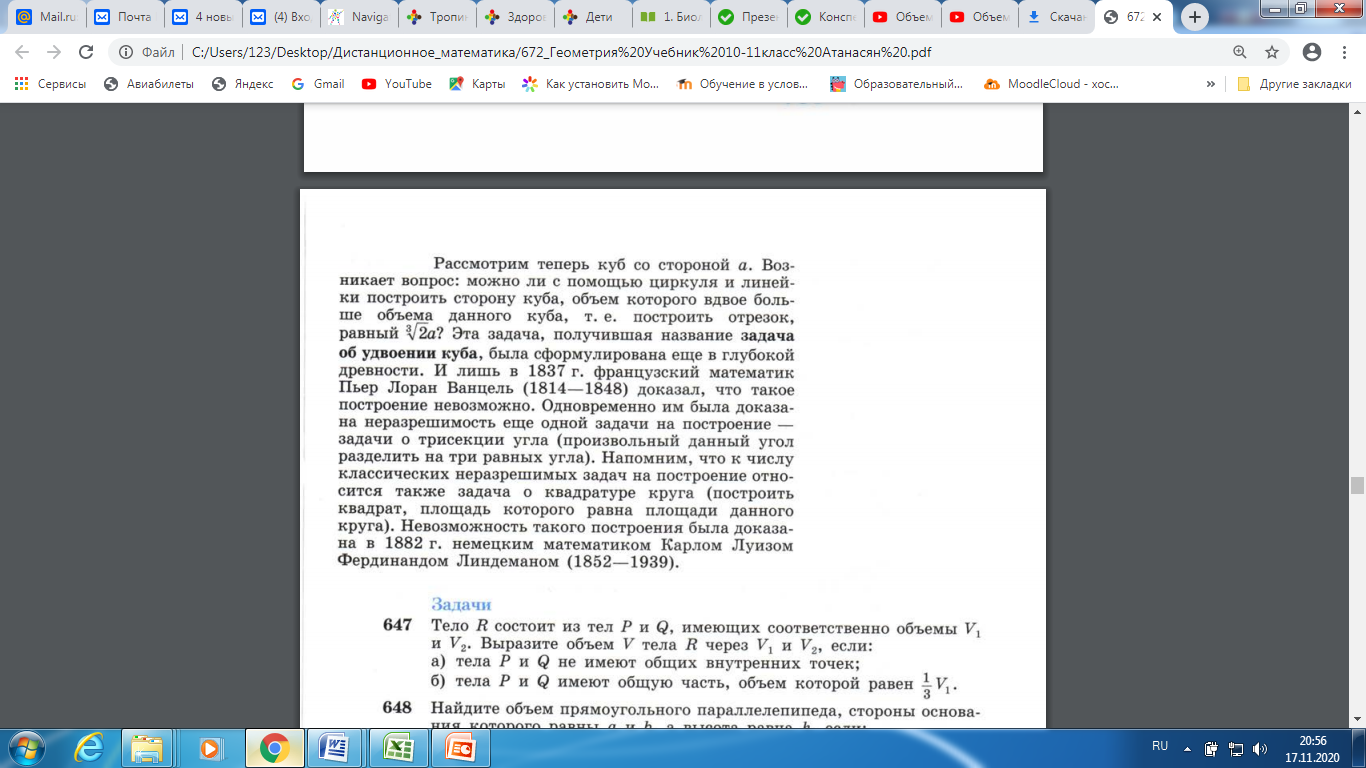 